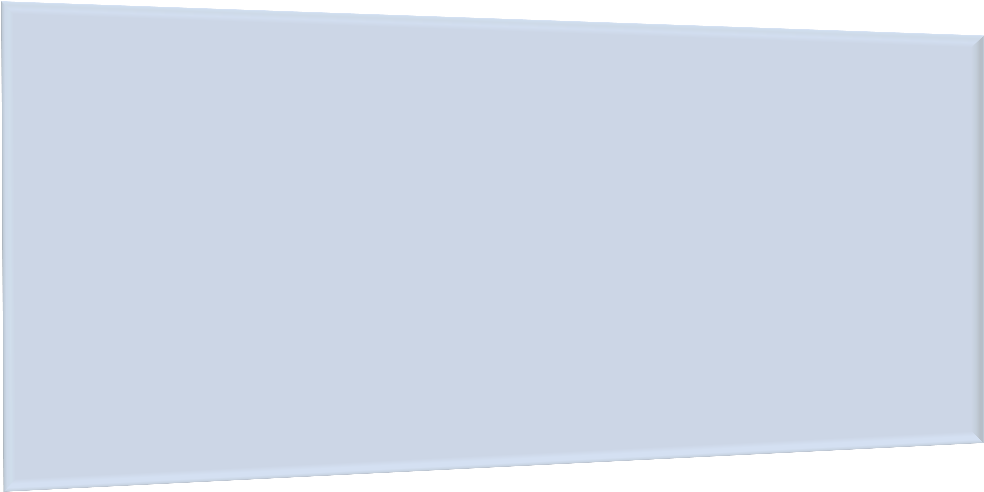 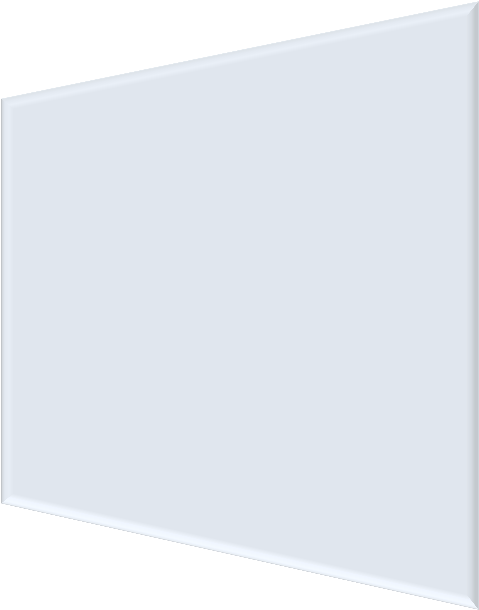 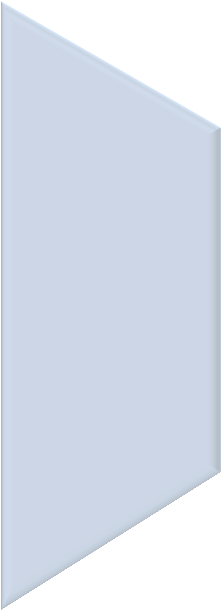 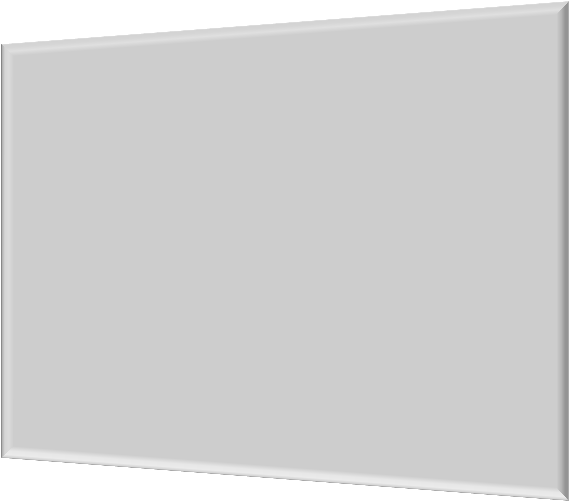 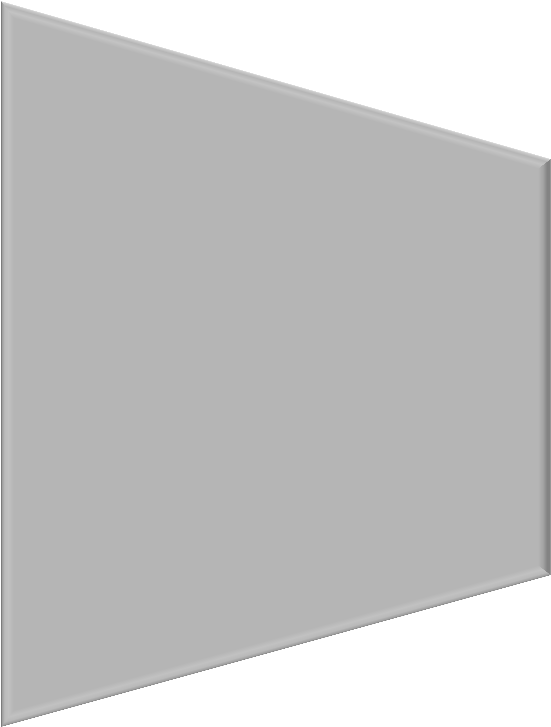 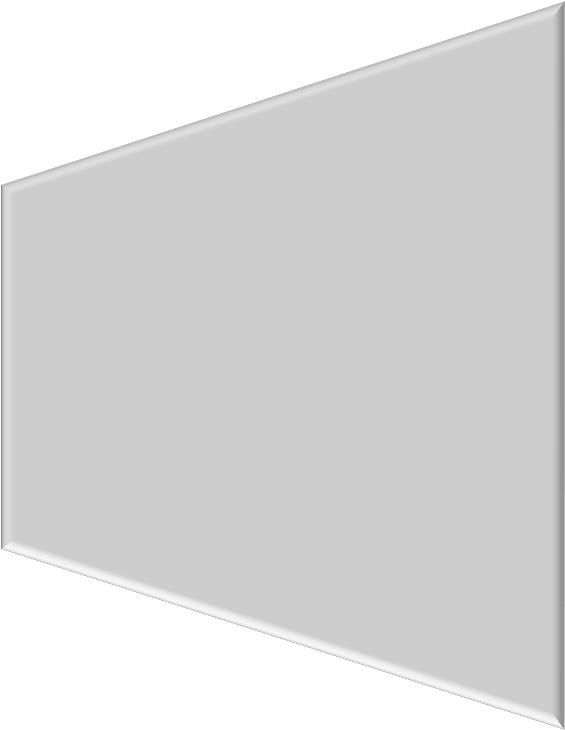 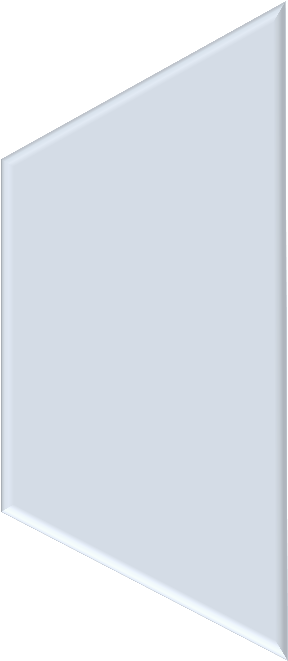 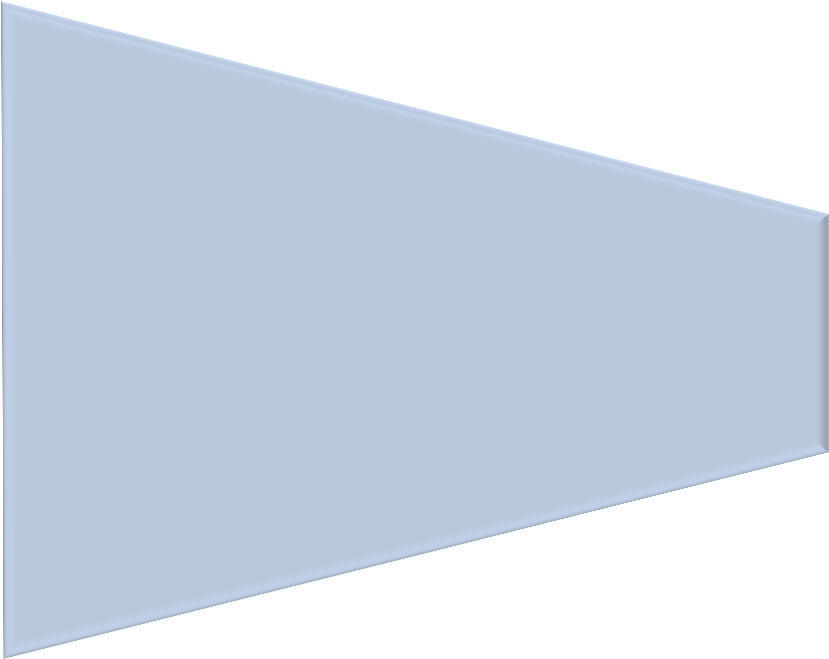 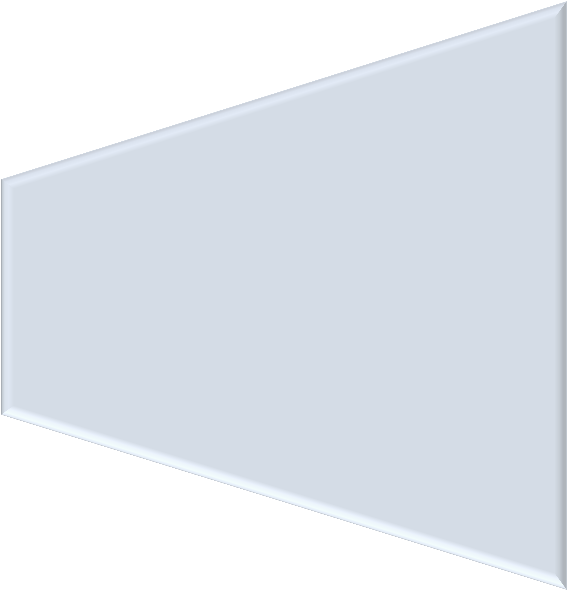 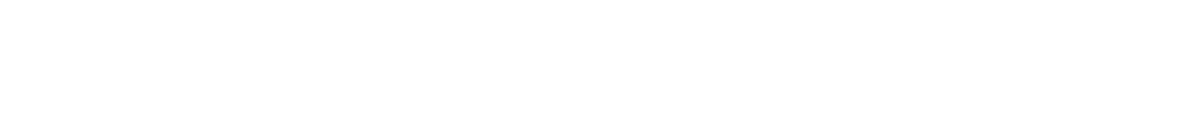 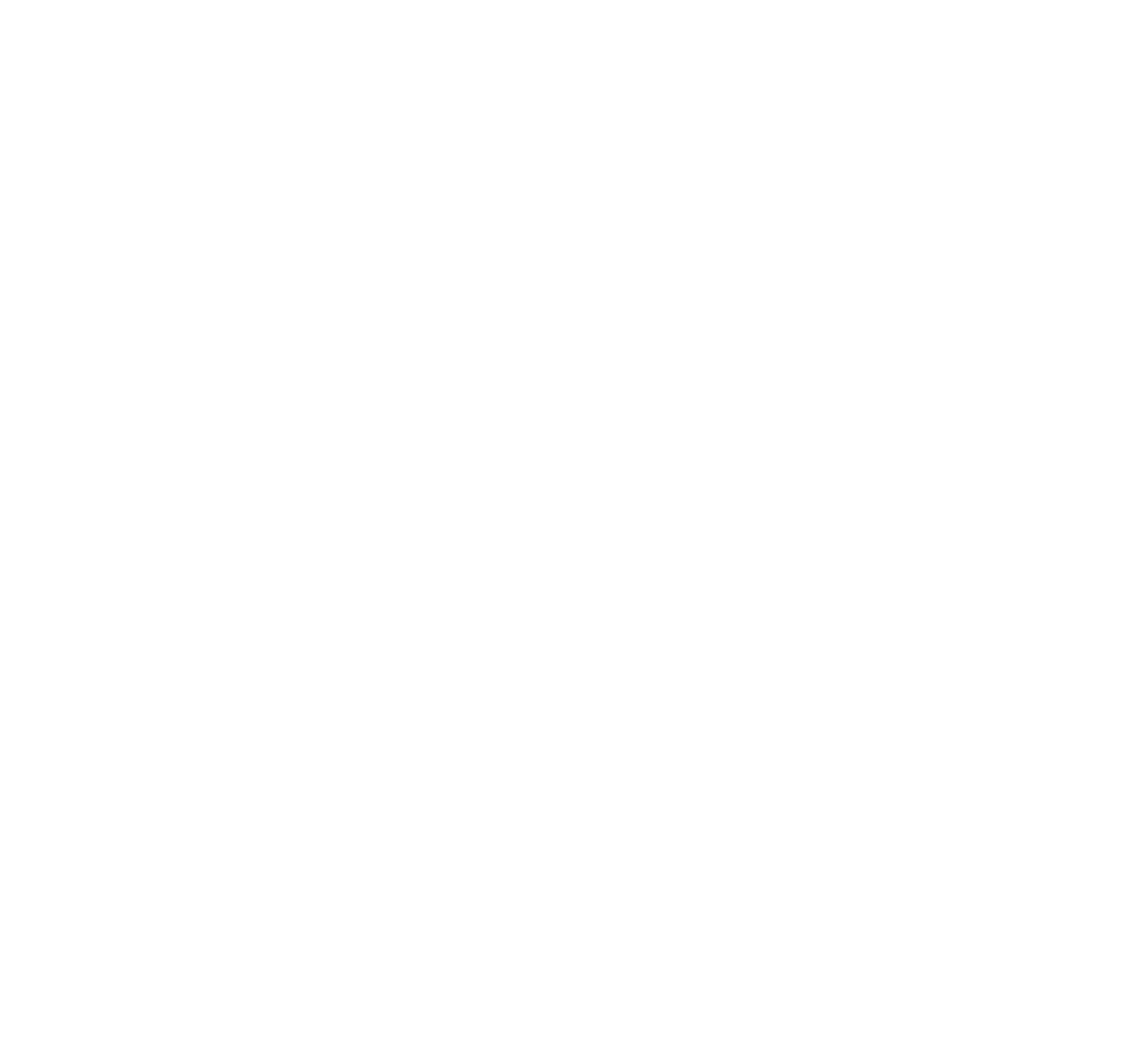 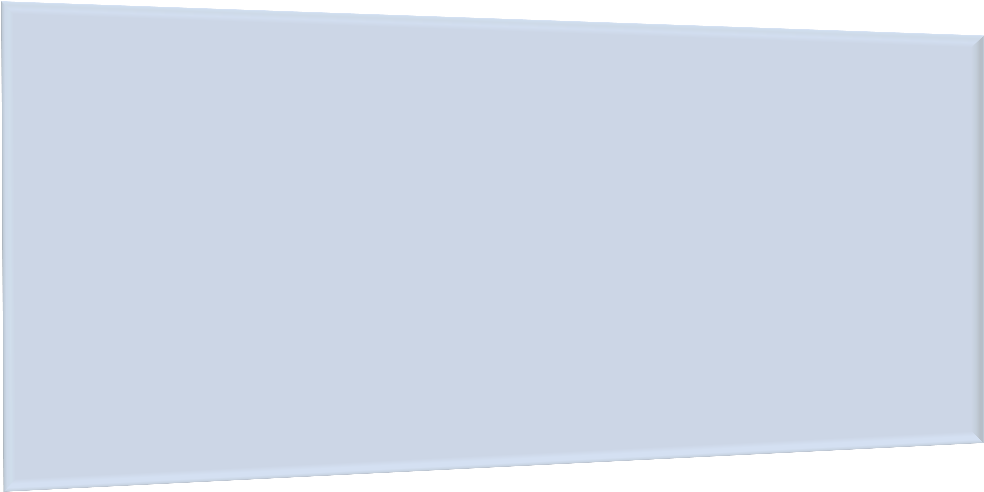 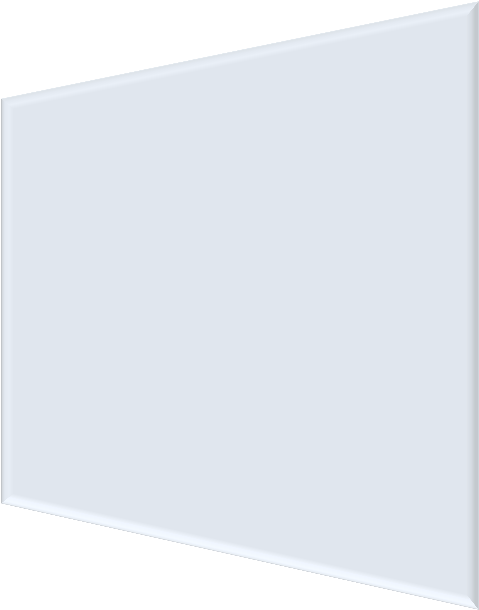 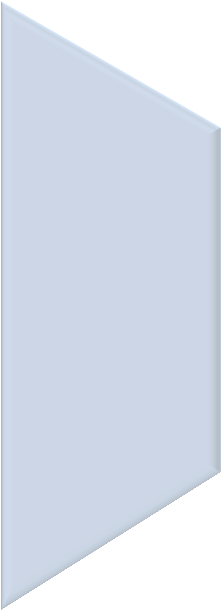 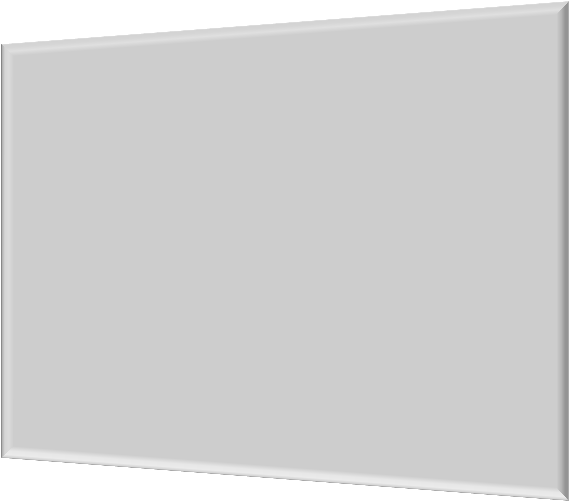 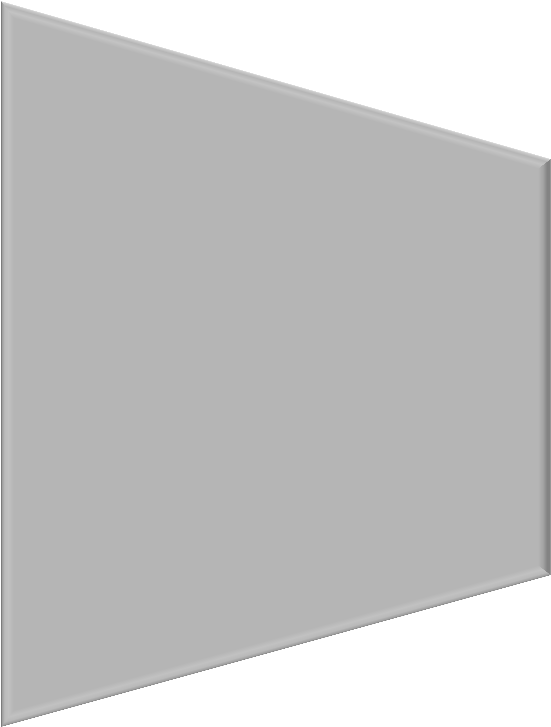 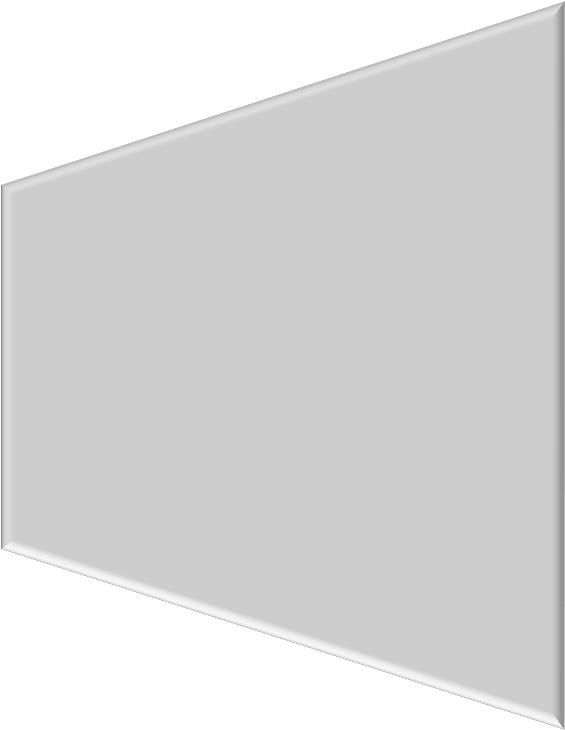 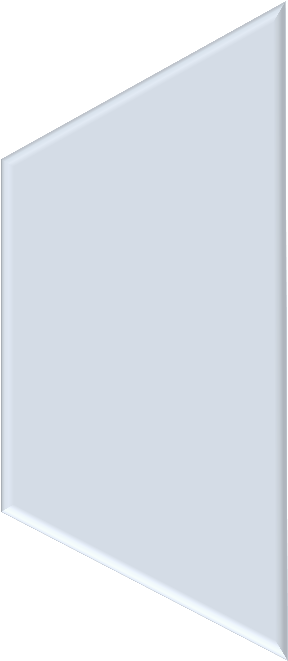 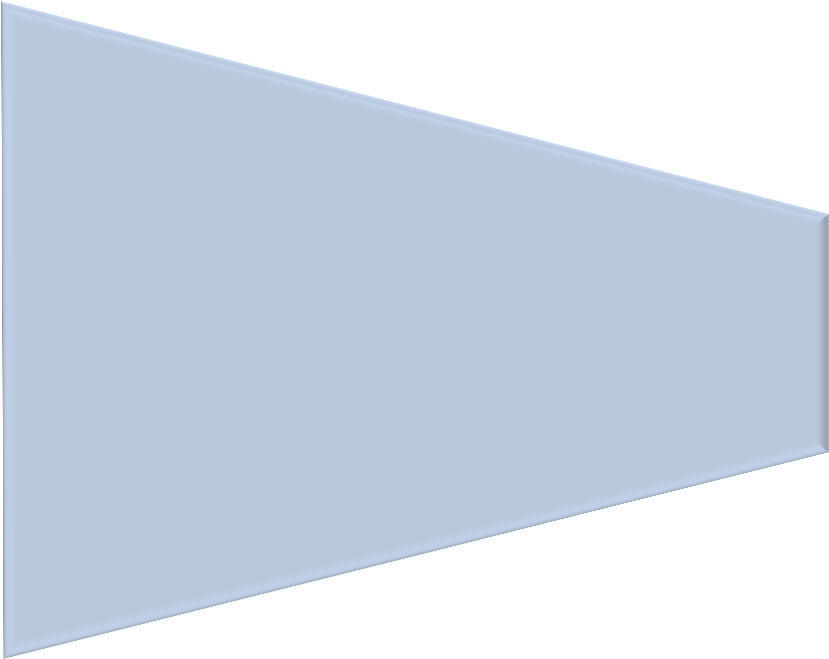 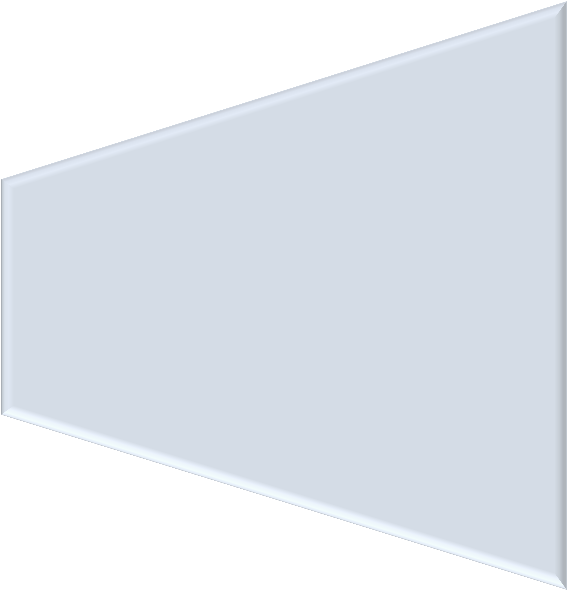 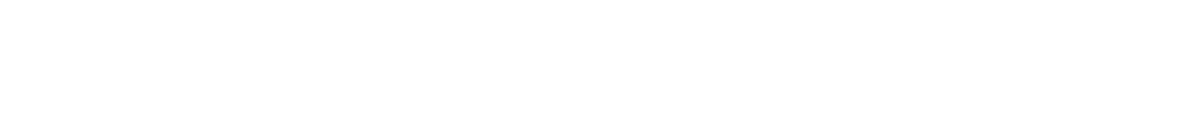 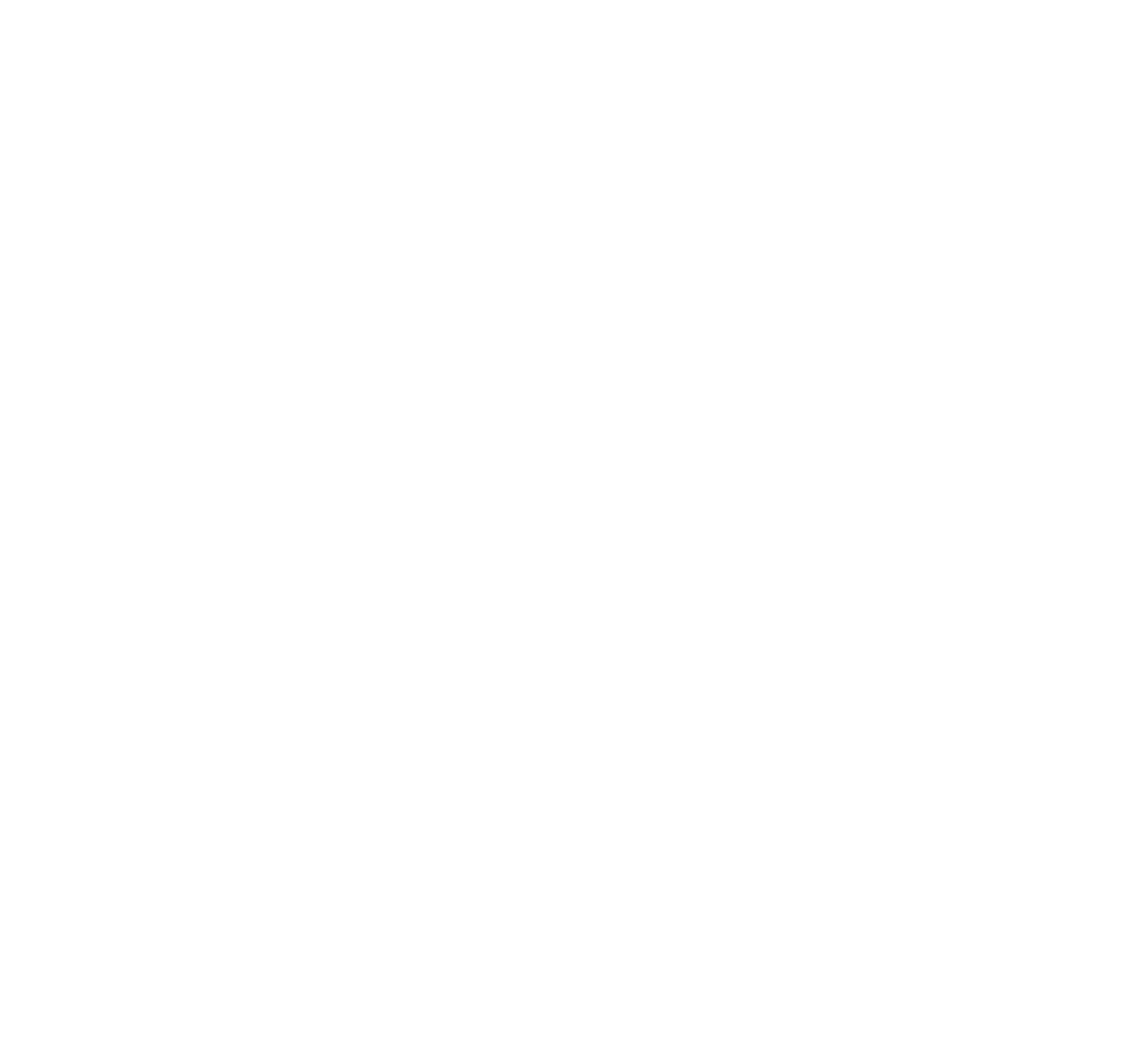 Document Revision Notes California Direct Access Service Requests and Account Maintenance Data Dictionary (GAS) Direct Access Service Requests (DASRs) are sent to connect a customer, to update a significant customer event or to disconnect a customer. The DASR request is answered with a Status Notification transaction, informing the requestor of the status of the request. Account Maintenance transactions are sent to inform other parties of changes in customer information. GAS DASR CONNECT/UPDATE  DescriptionThis transaction is sent by the Load Serving Entity (LSE) to the LDC to connect a customer or to change substantive elements for a customer account.  GAS CONNECT RESPONSE ACCEPT  Description This transaction is sent by the LDC to the LSE to notify the acceptance of a DASR.  GAS STATUS NOTIFICATION REJECTDescriptionThis is a response from a DASR Connect/Update, where the LDC rejects the DASR. GAS DASR DISCONNECTDescription This transaction is sent by either the LSE or the LDC to disconnect a customer. GAS DASR SWITCH DISCONNECTDescription This transaction is sent by LDC to disconnect (LSE to LSE switch). GAS DISCONNECT RESPONSE ACCEPTDescription  This transaction is sent by the LDC to the LSE to notify the LSE of acceptance of a DASR Disconnect. GAS DISCONNECT STATUS NOTIFICATION REJECTDescription This is a response to a DASR Disconnect, where the LDC rejects the DASR. GAS STATUS NOTIFICATION PENDINGDescription This is a response from a DASR Connect/Update, where the LDC pends the DASR. GAS ACCOUNT MAINTENANCE KEY FIELDSDescription Account maintenance transactions may be sent between any parties.  If a key field change is required, all original and changed key fields must be sent.  Communication is bi-directional.   GAS ACCOUNT MAINTENANCE MISCELLANEOUS CHANGEDescriptionAccount maintenance transactions may be sent between any parties.  Miscellaneous changes are changes that do not require rules around the data that is being sent.  This is a non-substantive change.  Communication is bi-directional. GAS ACCOUNT MAINTENANCE RESPONSE ACCEPTDescription This transaction is sent between parties to notify Account Maintenance originator or the acceptance of the transaction. GAS ACCOUNT MAINTENANCE RESPONSE REJECT  Description   This transaction is sent between parties to notify Account Maintenance originator of the rejection of the transaction. Version Date Author(s) Revision Notes 1.0 11/01/2015 James Alberto Initial draft  1.1 03/29/2016Rachel SadlerRemoved ‘Draft’ watermark; removed version date from title; updated revision date in header and footer; removed highlighting 1.203/31/2016Rachel SadlerUpdated LIN03 to ‘GAS’1.308/28/2016Rachel SadlerREF02, REF01 (SU): Life Support Flag changed from Required to Optional on Connect / Update transaction  1.4 9/11/2016 Rachel Sadler REF03, REF01 (LU): Service Delivery Point changed from Required to Optional on Disconnect transaction FIELD NAME R/O/C LEVEL LOOP EDI POS  DESCRIPTION EDI Segment Example LSE Transaction ID  R HDR 020 Unique transaction identifier = BGN02, BGN01 (13 = Request) BGN~13~Unique Trans Id~20120923~233210 Sender ID  R HDR 040 N102=LSE NameN101 (SJ), N103 (1), N104=Sender ID DUNS, N106 (41)  N1~SJ~LSE name~1~LSE Duns ID~~41  Receiver ID  R HDR 040 N102=Receiver Name, N101 (8S)N103 (1), N104=Receiver ID DUNSN106 (40)  N1~8S~SDG&E~1~006911457~~40Customer Account Name  R HDR 040 N102=Customer Account NameN101 (8R) loop N1~8R~Customer01Service Address 1  R HDR 060 N301, N101 (8R) loop N3~Address01~Service Address 2  O HDR 060 N302, N101 (8R) loop N3~Address01~Unit G201Service Address City  R HDR 070 N401, N101 (8R) loop N4~City01~CA~92001Service Address State  R HDR 070 N402, N101 (8R) loop N4~City01~CA~92001Service Address Zip Code  R HDR 070 N403 (Zip + 4), N101 (8R) loop N4~City01~CA~92001Town Code O HDR 070 N406 where N405=TN (Township) If N406 is present, then N405 is required, N101 (8R) loop.  Town Code designates the city (town) or franchise area to determine where franchise taxes are paid. CITY OF SAN DIEGO          CITY OF DEL MAR            11      COUNTY OF SAN DIEGO        CITY OF LA MESA            CITY OF EL CAJON           17      CITY OF SANTEE             21      CITY OF POWAY              25      CITY OF NATIONAL CITY      29      CITY OF LEMON GROVE N4~City01~CA~92001~TN~Alpine  Customer Information Contact  O HDR 080 PER02 where PER01 (IC), N101 (8R) loopIf this is a business, person to contact.   PER~IC~Contact01~TE~6199871234Service Address Phone  O HDR 080 PER04, where PER01 (IC), PER03 (TE), N101 (8R) loop.  If this is a business, contact person's phone number.PER~IC~ Contact01~TE~6199871234 (3rd Party Name O HDR 040 N102=Party to receive copyN101 (PK) loopN101~PK~Party Receiving Copy Name 3rd Party AddressOHDR060N301, N101 (PK) loopN301~20 Pulsar St~Unit 1253rd Party Address 2O HDR 060 N302, N101 (PK) loopN301~20 Pulsar St~Unit 1253rd Party CityO HDR 070 N401, N101 (PK) loop N401~Mira Mesa~CA 888881234 3rd Party State O HDR 070 N402, N101 (PK) loop N401~Mira Mesa~CA 888881234 3rd Party Zip O HDR 070 N403 Zip + 4, N101 (PK) loop N401~Mira Mesa~CA 888881234 3rd Party Contact O HDR 080 PER02 where PER01 (1D), N101 (PK) loop. If this is a business, person to contact.  Note: Optional field not required by SDG&E  PER01~1D~3rd Party Name~TE~6191111234 3rd party Phone O HDR 080 PER04, where PER01 (1D), PER03 (TE), N101 (PK) loop.  If this is a business, contact person's phone number.  Note: Optional field not required by SDG&E  PER01~1D~3rd Party Name~TE~6191111234 Commodity  R DTL_LIN 010 LIN03 = (GAS), LIN02 (SH), LIN05 (CE)Service requested line itemLIN~00001~SH~GAS~SH~CETransaction Type  R DTL_LIN 020 ASI01 (7 = Request), ASI02 (021 = Connect/Addition) or(001 = Update/Change)Identify Request for Connect or Update = BGN01 (13 = Request)ASI~7~021/001LDC Customer Service Account Number  R DTL_LIN 030 REF02, REF01 (12) Key FieldLDC -assigned customer account numberREF~12~LDC-7155606793 LSE Customer Service Account Number  R DTL_LIN 030 REF02, REF01 (11) Key Field LSE-assigned customer account numberREF~11~LSE-Acct#123New Customer Code O DTL_LIN 030 REF02, REF01 (7F) Y - New customer at this service address N - Existing customer at this service address Note: If new customer in SDG&E territory, required by SDG&E REF~7F~N New Premise Code O DTL_LIN 030 REF02, REF01 (O8) When REF01 is O8, valid values for REF02 are: Y - This is a new premise N - This is not a new premise Note: If new premise set in SDG&E territory, required by SDG&E REF~O8~Y Relationship Code PC O DTL_LIN 030 REF02, REF01 (PC)BILL_CALCULATOR LDC – Utility calculates charges LSE – LSE calculates charges DUAL – Each party calculates its own charges. Note: Optional field not required by SDG&E REF~PC~LDC  Relationship Code BLT R DTL_LIN 030 REF02, REF01 (BLT)BILLING OPTION /BILLER LDC - The Utility is the bill presenter LSE - The LSE is the bill presenter DUAL - Each party presents its own bill to the customer REF~BLT~LDC Requested Start Date O DTL_LIN 040 DTM06, DTM01 (007), DTM05 (D8) Requested Start Date if option is available with LDC  DTM~007~~~~D8~20160923Meter Location O DTL_NM1 080 NM101 (MQ), NM1 loop, Detail Level NM1~MQ~3Meter Change Notification O DTL_NM1 130 REF02, REF01 (D7) Y - Meter Installation is Pending N - Meter Installation is Not Pending LSE is giving advance notice to LDC that the meter will be changed.  Note: For SDG&E, even though this segment is optional, if a meter change is pending, LSE will need to provide. REF~D7~Y Meter Number C DTL_NM1 130 REF02, REF01 (MG) Key Field, required by SDG&ESDG&E Electric Meter serial numberService meter number. (If a new meter is required for DA service, this number will differ from OLD METER NO. REF~MG~01033964 SDPO DTL_NM1 130 REF03, REF01 (LU) Key FieldSDG&E Service Delivery PointREF~LU~~9999999999Life Support Flag  O DTL_NM1 130 REF02, REF01 (SU) Life support equipment verification. Y - Life Support Required N - Life Support Not Required I – Investigating whether Life Support is requiredREF~SU~N FIELD NAME R/O/C LEVEL LOOP LEVEL LOOP EDI POS  DESCRIPTION EDI Segment Example LSE Transaction ID  R HDR HDR 020 Unique transaction identifier = BGN02, BGN01 (11 = Response) BGN~11~ Unique Trans Id~19990512~120101~PT~BGN02 id of Original Request. Original DASR LSE Transaction ID R HDR HDR 020 Original DASR LSE Transaction ID = BGN06 If used, refers to the BGN02 identification number of the original Request. BGN~11~ Unique Trans Id~19990512~120101~PT~BGN02 id of Original Request. Sender ID  R HDR HDR 040 N102=LSE Name, N101 (SJ)N103 (1), N104=Sender ID DUNSN106 (41)  N1~SJ~LSE name~1~LSE Duns ID~~41Receiver ID  R HDR HDR 040 N102=Receiver Name, N101 (8S)N103 (1), N104=Receiver ID DUNSN106 (40)  N1~8S~SDG&E~1~006911457~~40Customer Account Name  R HDR HDR 040 N102=Customer Account NameN101 (8R) loop N1~8R~Customer01 Service Address 1  R HDR HDR 060 N301, N101 (8R) loop Customer Address 1N3~Address01 Service Address 2  O HDR HDR 060 N302, N101 (8R) loop Customer Address 2N3~Address01~Unit G201 Service Address City  R HDR HDR 070 N401, N101 (8R) loop Customer Geographic LocationN4~City01~CA~92001 Service Address State  R HDR HDR 070 N402, N101 (8R) loop Customer Geographic LocationN4~ City01~CA~92001Service Address Zip Code  R HDR HDR 070 N403 (Zip + 4), N101 (8R) loop Customer Geographic LocationN4~ City01~CA~92001Town Code O HDR HDR 070 N406 where N405=TN (Township) If N406 is present, then N405 is required, N101 (8R) loop.  Town Code designates the city (town) or franchise area to determine where franchise taxes are paid. CITY OF SAN DIEGO          CITY OF DEL MAR            11      COUNTY OF SAN DIEGO        CITY OF LA MESA            CITY OF EL CAJON           17      CITY OF SANTEE             21      CITY OF POWAY              25      CITY OF NATIONAL CITY      29      CITY OF LEMON GROVE N4~ City01~CA~92001~TN~15Service Address Phone  O HDR HDR 080 PER04, where PER01 (IC), PER03 (TE), N101 (8R) loop.  Customer contact.If this is a business, contact person's phone number.   PER~IC~Contact01~TE~6199871234 Bill to Name O HDR HDR 040 N102=Bill-To Name / Party N101 (BT)N1~BT~ABC Company  Bill-To Address 1 O HDR HDR 060 N301, N101 (BT) loop Bill to Address 1Used to identify a billing address for the customer associated with the service account.N3~12387 Blazing Star Bill-To Address 2 O HDR HDR 060 N302, N101 (BT) loop Bill to Address 2Used to identify a billing address for the customer associated with the service account.) N3~12387 Blazing Star~Suite 101Bill Address City  O HDR HDR 070 N401, N101 (BT) loop N4~San Diego~CA~999991234 Bill Address State O HDR HDR 070 N402, N101 (BT) loop N4~San Diego~CA~999991234 Bill Address Zip  O HDR HDR 070 N403 Zip + 4, N101 (BT) loop N4~San Diego~CA~999991234 Former /Departing LSE DUNS Number O HDR HDR 040 N102=Previous Business PartnerN101 (90) Used to identify the former/departing LSE. N101~90~Former LSE Name Commodity  R DTL_LIN DTL_LIN 010 LIN03 = (GAS), LIN02 (SH), LIN05 (CE) Service requested line itemLIN~00001~SH~GAS~SH~CE Transaction Type  R DTL_LIN DTL_LIN 020 ASI01 (WQ=Accept), ASI02 (021) Connect/Addition or (001) Update/ChangeIdentify Request for Connect or Update = BGN01 (11)ASI~WQ~021/001 LDC Customer Service Account Number  R DTL_LIN DTL_LIN 030 REF02, REF01 (12) Key FieldLDC assigned customer account numberREF~12~LDC-7155606793LSE Customer Service Account Number  R DTL_LIN DTL_LIN 030 REF02, REF01 (11) Key Field ESP assigned customer account numberREF~11~LSE-Acct#123 Former/Departing LSE Account Number O DTL_LIN DTL_LIN 030 REF02, REF01 (GK) Customer old LSE account numberThird Party Reference Number (CA Implementation) Former/departing LSE’s account number for the end use customer.) REF~GK~LSE-Acct#456. Levelized Payment Plan C DTL_LIN DTL_LIN 030 REF02, REF01 (NR) Used to convey budget billing status When REF01 is NR, valid values for REF02 are: Y - This customer is on budget billing N - This customer is not on budget billing Note: Required by SDG&E REF~NR~N Old LDC Customer Service Account Number O DTL_LIN DTL_LIN 030 REF02, REF01 (45) (Old Account Number (CA Implementation) Utility’s previous account number for the end use customer.) REF~45~LDC-Acct#9090998765 Billing Cycle CodeO DTL_LIN DTL_LIN 030 REF02, REF01 (BF) Billing cycle number when LDC’s bill is sent REF~BF~02 Requested Start Date O DTL_LIN DTL_LIN 040 DTM06, DTM01 (007), DTM05 (D8) Effective dateRequested Start Date if option is available with LDC  DTM~007~~~~D8~20000115 Meter Location O DTL_NM1 DTL_NM1 080 NM101 (MQ), NM1 loop, Detail Level NM1~MQ~3  Meter Change Notification R DTL_NM1 DTL_NM1 130 REF02, REF01 (D7) Y - Meter Installation is Pending N - Meter Installation is Not Pending LSE is giving advance notice to LDC that the meter will be changed.  Note: For SDG&E, even though this segment is optional, if a meter change is pending, LSE will need to provide. REF~D7~Y Meter Number C DTL_NM1 DTL_NM1 130 REF02, REF01 (MG) Key Field, required by SDG&E  (SDG&E Electric Meter serial number)Service meter number. (If a new meter is required for DA service, this number will differ from OLD METER NO. REF~MG~01033964 SDPO DTL_NM1 DTL_NM1 130 REF03, REF01 (LU) Key Field SDG&E Service Delivery PointREF~LU~~9999999999Life Support Flag  R DTL_NM1 DTL_NM1 130 REF02, REF01 (SU) Life support equipment verification. Does the customer have life support requiring electricity?Y - Life Support Required N - Life Support Not RequiredI – Investigating whether Life Support is requiredREF~SU~N Meter Read Cycle Code R R DTL_NM1 130 REF02, REF01 (TZ) Meter cycle number when the meter is read REF~TZ~02LDC Rate Schedule R DTL_NM1 DTL_NM1 130 REF02, REF01 (NH) Rate Code (LDC Rate schedule change)Identifies a utility rate class or tariff REF~NH~DR FIELD NAME R/O/C LEVEL LOOP EDI POS  DESCRIPTION EDI Segment Example LSE Transaction ID  R HDR 020 Unique transaction identifier = BGN02, BGN01 (11 = Response) BGN~11~Unique Trans Id~19990512~120101~PT~BGN02 id of Original Request. Original DASR ESP Transaction ID R HDR 020 Original DASR ESP Transaction ID = BGN06 If used, refers to the BGN02 identification number of the original Request. BGN~11~ Unique Trans Id~19990512~120101~PT~BGN02 id of Original Request. Sender ID  R HDR 040 N102=LSE Name, N101 (SJ)N103 (1), N104=Sender ID DUNSN106 (41)  N1~SJ~LSE name~1~LSE Duns ID~~41Receiver ID  R HDR 040 N102=Receiver Name, N101 (8S)N103 (1), N104=Receiver ID DUNSN106 (40)  N1~8S~SDG&E~1~006911457~~40Commodity  R DTL_LIN 010 LIN03 = (GAS), LIN02 (SH), LIN05 (CE). (Service requested line item) LIN~00001~SH~GAS~SH~CE Transaction Type  R DTL_LIN 020 ASI01 (U = Reject)ASI02 (021 = Addition/Connect) or (001 = Update/Update)Identify Request for Connect or Update = BGN01 (11 = Response) ASI~U~021/001LDC Customer Service Account Number  R DTL_LIN 030 REF02, REF01 (12) Key Field(LDC assigned customer account number)  REF~12~LDC-7188833200 LSE Customer Service Account Number  R DTL_LIN 030 REF02, REF01 (11) Key Field(LSE-assigned customer account number)  REF~11~LSE-Acct#123 Reject Reason Code R DTL_LIN 030 REF02, REF01 (7G)REF~7G~A76~Account Not FoundReject Reason O DTL_LIN 030 REF03, REF01 (7G) Reject reasons associated with a reject status notification. REF~7G~A76~Account Not Found Meter Location O DTL_NM1 080 NM101 (MQ), NM1 loop, Detail LevelNM1~MQ~3 Meter Number O DTL_NM1 130 REF02, REF01 (MG) Key Field(Meter serial number), required by SDG&E. Service meter number. If a new meter is required for DA service, this number will differ from OLD METER NO. REF~MG~00573334 SDPO DTL_NM1 130 REF03, REF01 (LU) Key Field(SDG&E Service Delivery Point)REF~LU~~9999999999FIELD NAME R/O/C LEVEL LOOP EDI POS  DESCRIPTION EDI Segment Example LSE Transaction ID  R HDR 020 Unique transaction identifier = BGN02, BGN01 (13 = Request)  BGN~13~Unique Trans Id~19990512~120101~PT~BGN02 id of Original Request. Sender ID  R HDR 040 N102=LSE Name, N101 (SJ)N103 (1), N104=Sender ID DUNS, N106 (41)  N1~SJ~LSE name~1~LSE Duns ID~~41Receiver ID  R HDR 040 N102=Receiver Name, N101 (8S), N103 (1), N104=Receiver ID DUNS, N106 (40)  N1~8S~SDG&E~1~006911457~~40Commodity  R DTL_LIN 010 LIN03 = (GAS), LIN02 (SH), LIN05 (CE)(Service requested line item)  LIN~00001~SH~GAS~SH~CE Transaction Type  R DTL_LIN 020 ASI01 (7 = Request)ASI02 (002 = Delete) Identify Request for Disconnect = BGN01 (13 = Request),ASI~7~002LDC Customer Service Account Number  R DTL_LIN 030 REF02, REF01 (12) Key Field (LDC -assigned customer account number)  REF~12~LDC-5882280850LSE Customer Service Account Number  R DTL_LIN 030 REF02, REF01 (11) Key Field (LSE-assigned customer account number)  REF~11~LSE-Acct#123 Requested Start Date ODTL_LIN 040 DTM06, DTM01 (007), DTM05 (D8) (Disconnect Effective date)DTM~007~~~~D8~20000115Meter Location O DTL_NM1 080 NM101 (MQ), NM1 loop, Detail LevelNM1~MQ~3 Meter Number R DTL_NM1 130 REF02, REF01 (MG) Key FieldElectric meter numberrequired by SDG&E (If a new meter is required for DA service, this number will differ from OLD METER NO. REF~MG~01187762SDPO DTL_NM1 130 REF03, REF01 (LU) Key Field(Service Delivery Point)REF~LU~~9999999999FIELD NAME R/O/C LEVEL LOOP EDI POS  DESCRIPTION EDI Segment Example LSE Transaction ID  R HDR 020 Unique transaction identifier = BGN02, BGN01 (14 = Advance Notification) BGN~14~Unique Trans Id~19990512~120101~PT~BGN02 id of Original Request. Sender ID  R HDR 040 N102=LSE Name, N101 (SJ) N103 (1), N104=Sender ID DUNSN106 (41)  N1~SJ~LSE name~1~LSE Duns ID~~41Receiver ID  R HDR 040 N102=Receiver Nam, N101 (8S)N103 (1), N104=Receiver ID DUNSN106 (40)  N1~8S~SDG&E~1~006911457~~40Commodity  R DTL_LIN 010 LIN03 = (GAS), LIN02 (SH), LIN05 (CE)(Service requested line item)  LIN~00001~SH~GAS~SH~CETransaction Type  R DTL_LIN 020 ASI01 (7 = Request)ASI02 (002 = Delete) Identify Request for Disconnect = BGN01 (14 = Advance Notification)ASI~7~002LDC Customer Service Account Number  R DTL_LIN 030 REF02, REF01 (12) Key Field(LDC assigned customer account number)  REF~12~LDC-Acct#1234567890LSE Customer Service Account Number  R DTL_LIN 030 REF02, REF01 (11) Key Field(LSE-assigned customer account number)REF~11~LSE-Acct#123New LSE DUNS R DTL_LIN 030 REF02, REF01 (AS) Identifies the former/departing or gaining (other) LSE DUNS number.  REF~AS~End Use Customer New LSE Duns #. Requested Start Date O DTL_LIN 040 DTM06, DTM01 (007), DTM05 (D8) Effective date of the switch or next meter read  DTM~007~~~~D8~20000115Meter Location O DTL_NM1 080 NM101 (MQ), NM1 loop, Detail LevelNM1~MQ~3 Meter Number C DTL_NM1 130 REF02, REF01 (MG)(Meter serial number)  Key Field, required by SDG&E  If a new meter is required for DA service, this number will differ from OLD METER NO. REF~MG~00936578 SDPO DTL_NM1 130 REF03, REF01 (LU) Key Field(SDG&E Service Delivery Point)  REF~LU~~9999999999FIELD NAME R/O/C LEVEL LOOP EDI POS  DESCRIPTION EDI Segment Example LSE Transaction ID  R HDR 020 Unique transaction identifier = BGN02, BGN01 (11 = Response) BGN~11~Unique Trans Id~20120923~233210 Original DASR ESP Transaction ID R HDR 020 Original DASR ESP Transaction ID = BGN06 If used, refers to the BGN02 identification number of the original Request. BGN~11~ Unique Trans Id~19990512~120101~PT~BGN02 id of Original Request. Sender ID  R HDR 040 N102=LSE Name, N101 (SJ)N103 (1), N104=Sender ID DUNSN106 (41)  N1~SJ~LSE name~1~LSE Duns ID~~41Receiver ID  R HDR 040 N102=Receiver Name, N101 (8S)N103 (1), N104=Receiver ID DUNSN106 (40)  N1~8S~SDG&E~1~006911457~~40Commodity  R DTL_LIN 010 LIN03 = (GAS), LIN02 (SH), LIN05 (CE)(Service requested line item)LIN~00001~SH~GAS~SH~CETransaction Type  R DTL_LIN 020 ASI01 (WQ = Accept)ASI02 (002 = Delete) Identify Request for Connect or Update = BGN01 (11)ASI~WQ~002LDC Customer Service Account Number  R DTL_LIN 030 REF02, REF01 (12) Key Field(LDC assigned customer account number)  REF~12~LDC-Acct#1234567890LSE Customer Service Account Number  R DTL_LIN 030 REF02, REF01 (11) Key Field(LSE-assigned customer account number)  REF~11~LSE-Acct#123LDC Billing Account Number C DTL_LIN 030 REF02, REF01 (06)  LDC system generated number REF01~06~LDC 123 Billing Cycle Code O DTL_LIN 030 REF02, REF01 (BF) Billing cycle number when LDC’s bill is sent REF~BF~02Requested Start Date O DTL_LIN 040 DTM06, DTM01 (007), DTM05 (D8) (Effective date)DTM~007~~~~D8~20000115Meter Location O DTL_NM1 080 NM101 (MQ), NM1 loop, Detail Level(Meter Location)  NM1~MQ~3Meter Change Notification R DTL_NM1 130 REF02, REF01 (D7)(Meter Change Notification)Y - Meter Installation is Pending N - Meter Installation is Not Pending LSE is giving advance notice to LDC that the meter will be changed.  Note: For SDG&E, even though this segment is optional, if a meter change is pending, LSE will need to provide. REF~D7~Y Meter Number C DTL_NM1 130 REF02, REF01 (MG)(Meter serial number)Key Field, required by SDG&E  If a new meter is required for DA service, this number will differ from OLD METER NO. REF~MG~01999999 SDPO DTL_NM1 130 REF03, REF01 (LU) Key Field(SDG&E Service Delivery Point) REF~LU~~9999999999Meter Read Cycle Code O DTL_NM1 130 REF02, REF01 (TZ) Meter cycle number when the meter is read REF~TZ~12FIELD NAME R/O/C R/O/C LEVEL LOOP EDI POS  DESCRIPTION EDI Segment Example LSE Transaction ID  R R HDR 020 Unique transaction identifier = BGN02, BGN01 (11 = Response) BGN~11~Unique Trans Id~19990512~120101~PT~BGN02 id of Original Request. Original DASR ESP Transaction ID R R HDR 020 Original DASR ESP Transaction ID = BGN06 If used, refers to the BGN02 identification number of the original Request. BGN~11~ Unique Trans Id~19990512~120101~PT~BGN02 id of Original Request. Sender ID  R R HDR 040 N101 (SJ), N102=LSE Name, N103 (1), N104=Sender ID DUNS, N106 (41)  N1~SJ~LSE name~1~LSE Duns ID~~41Receiver ID  R R HDR 040 N101 (8S), N102=Receiver Name, N103 (1), N104=Receiver ID DUNS, N106 (40)  N1~8S~SDG&E~1~006911457~~40Commodity  R R DTL_LIN 010 LIN03 = (GAS), LIN02 (SH), LIN05 (CE)(Service requested line item)  LIN~00001~SH~GAS~SH~CETransaction Type  R R DTL_LIN 020 ASI01 (U = Reject)ASI02 (021 = Addition/Connect) or (001 = Update/Update)  Identify Request for Connect or Update = BGN01 (11 = Response)ASI~U~021/001LDC Customer Service Account Number  R R DTL_LIN 030 REF02, REF01 (12) Key Field(LDC assigned customer account number)REF~12~LDC-Acct#1234567890LSE Customer Service Account Number  R R DTL_LIN 030 REF02, REF01 (11) Key Field(LSE-assigned customer account number)  REF~11~LSE-Acct#123Reject Reason Code R R DTL_LIN 030 REF02, REF01 (7G), REF03 (Free Form reason for rejection) REF~7G~A13~Reason for rejectionReject Reason O O DTL_LIN 030 REF03, REF01 (7G) Reject reasons associated with a reject status notification. Use with REF02="A13" and a text message in REF03, validating the UDC Account number or Meter number.) REF~7G~A13~Reason for rejectionMeter Location O O DTL_NM1 080 NM101 (MQ), NM1 loop, Detail Level(Meter Location)NM1~MQ~3 Meter Number O O DTL_NM1 130 REF02, REF01 (MG)(Meter serial number)  Key Field, required by SDG&E  If a new meter is required for DA service, this number will differ from OLD METER NO. REF~MG~01999999  SDP   SDP  O DTL_NM1 130 REF03, REF01 (LU) Key Field (SDG&E Service Delivery Point)  REF~LU~~9999999999FIELD NAME R/O/C LEVEL LOOP EDI POS  DESCRIPTION EDI Segment Example LSE Transaction ID  R HDR 020 Unique transaction identifier = BGN02, BGN01 (11 = Response) BGN~11~Unique Trans Id~20120923~233210 Original DASR LSE Transaction ID R HDR 020 Original DASR LSE Transaction ID = BGN06. If used, refers to the BGN02 identification number of the original Request. BGN~11~ Unique Trans Id~19990512~120101~PT~BGN02 id of Original Request. Sender ID  R HDR 040 N102=LSE Name, N101 (SJ)N103 (1), N104=Sender ID DUNS N106 (41)  N1~SJ~LSE name~1~LSE Duns ID~~41Receiver ID  R HDR 040 N102=Receiver Name, N101 (8S)N103 (1), N104=Receiver ID DUNS, N106 (40)  N1~8S~SDG&E~1~006911457~~40Commodity  R DTL_LIN 010 LIN03 = (GAS), LIN02 (SH), LIN05 (CE) (Service requested line item)LIN~00001~SH~GAS~SH~CE Transaction Type  R DTL_LIN 020 ASI01 (A4 = Pended)ASI02 (021 = Addition) or (001 = Change) Identify Request for Connect or Update = BGN01 (11=Response)ASI~A4~021/001LDC Customer Service Account Number  R DTL_LIN 030 REF02, REF01 (12) Key Field (LDC assigned customer account number)  REF~12~LDC-1460690654 LSE Customer Service Account Number  R DTL_LIN 030 REF02, REF01 (11) Key Field (LSE-assigned customer account number)  REF~11~LSE-Acct#123 Pending Reason Code R DTL_LIN 030 REF02 (P01), REF01 (NU) Pending reasons associated with a pending status notification. SDG&E will not pend and account, therefore this code will not be used.) REF~NU~P01~Pend reason Pending Reason O DTL_LIN 030 REF03, REF02 (P01), REF01 (NU) Pending reasons associated with a pending status notification. SDG&E will not pend and account, therefore this code will not be used.) REF~NU~P01~Pend reasonMeter Location O DTL_NM1 080 NM101 (MQ), NM1 loop, Detail LevelNM1~MQ~3 Meter Number C DTL_NM1 130 REF02, REF01 (MG) Key Field, required by SDG&E  Service meter number. (If a new meter is required for DA service, this number will differ from OLD METER NO. (Meter serial number)  REF~MG~01397686SDP  O DTL_NM1 130 REF03, REF01 (LU) Key Field (SDG&E Service Delivery Point)  REF~LU~~9999999999FIELD NAME R/O/C LEVEL LOOP EDI POS  DESCRIPTION EDI Segment Example LSE Transaction ID  R HDR 020 Unique transaction identifier = BGN02, BGN01 (14 = Advance Notification) BGN~14~Unique Trans Id~20120923~233210 Sender ID  R HDR 040 N101 (SJ), N102=LSE Name, N103 (1)N104=Sender ID DUNS, N106 (41)  N1~SJ~LSE name~1~LSE Duns ID~~41Receiver ID  R HDR 040 N101 (8S), N102=Receiver Name, N103 (1), N104=Receiver ID DUNS N106 (40)  N1~8S~SDG&E~1~006911457~~40Commodity  R DTL_LIN 010 LIN03 = (GAS), LIN02 (SH), LIN05 (CE)(Service requested line item)LIN~00001~SH~GAS~SH~CETransaction Type  R DTL_LIN 020 ASI01 (7 = Request)ASI02 (022 = Change in Status)Identify Request for Connect or Update = BGN01 (14 = Advance Notification)  ASI~7~022LDC Customer Service Account Number  R DTL_LIN 030 REF02, REF01 (12) Key Field(LDC assigned customer account number)  REF~12~LDC-Acct#1234567890LSE Customer Service Account Number  R DTL_LIN 030 REF02, REF01 (11) Key Field(LSE-assigned Customer account number)REF~11~LSE-Acct#123Billing Cycle Code O DTL_LIN 030 REF02, REF01 (BF) Billing cycle number when LDC’s bill is sent.   REF~BF~02Old LDC Customer Service Account Number C DTL_LIN 030 REF02, REF01 (45) (Old Account Number) Utility’s previous account number for the end use customer. REF~45~LDC-Acct#9090998765Old LSE Customer Service Account Number C DTL_LIN 030 REF02, REF01 (WF) LSE’s previous account number for the end use customer. REF~WF~LSE-OldAcct#456Change Reason Code  R DTL_LIN 030 “Key field account maintenance” REF01 (TD) REF02 (See IG for Reference Identification)REF03 (KEY) REF~TD~REF12~Change LDC Account numberREF~TD~REF11~Change ESP Account NumberREF~TD~REFBF~Change Billing Cycle Change Reason Code  R DTL_LIN 030 “Power Related” REF03 – Change Date of Temporary Shut-off REF01 (TD) REF02 (DTM215) REF~TD~ DTM215~20161019 Temporary Power Shutoff Date O DTL_LIN 040 DTM06, DTM01 (215), DTM05 (D8)(Interruption Start – Date of temporary shut-off)DTM~215~~~~D8~20161015Power Restoration Date O DTL_LIN 040 DTM06, DTM01 (216), DTM05 (D8)(Interruption End – Date of restoration from temporary shut-off)DTM~216~~~~D8~20160120Meter Location O DTL_NM1 080 NM101 (MQ), NM1 loop, Detail LevelNM1~MQ~3Meter Number C DTL_NM1 130 REF02, REF01 (MG)(Meter serial number)  Key Field, required by SDG&E  If a new meter is required for DA service, this number will differ from OLD METER NO. REF~MG~01999999SDP  O DTL_NM1 130 REF03, REF01 (LU) Key Field(SDG&E Service Delivery Point)REF~LU~~9999999999Life Support Flag  O DTL_NM1 130 REF02, REF01 (SU) Life support equipment verification. Y - Life Support Required N - Life Support Not RequiredI – Investigating whether Life Support is requiredREF~SU~N Meter Read Cycle Code O DTL_NM1 130 REF02, REF01 (TZ) Meter cycle number when the meter is read REF~TZ~12LDC Rate Schedule O DTL_NM1 130 REF02, REF01 (NH) Rate Code Identifies a utility rate class or tariff REF~NH ~ Rate scheduleLSE Rate Schedule O DTL_NM1 130 REF02, REF01 (RB) LSE Rate Code NumberIdentifies an ESP rate classREF~RB~Rate ScheduleOld Meter Number  C DTL_NM1 130 REF02, REF01 (46)Old Meter NumberIdentifies meters being removed REF~46~23232334Old SDP Number C DTL_NM1 130 REF03, REF01 = Q4 (Prior Identifier Number) Old Service Deliver Point (SDGE ID-Premise-SPTREF~Q4~~SDGE1012345612361 Change Reason Code  O DTL_NM1 130 “Key field account maintenance” Meter Number Change REF03 = KEY REF01 (TD), REF02 (REFMG) REF~TD~REFMG~KEYChange Reason Code  O DTL_NM1 130 “Key field account maintenance” Meter Cycle Change CodeREF03 = KEY REF01 (TD), REF02 (REFTZ) REF~TD~REFTZ~KEYChange Reason Code  O DTL_NM1 130 “Key field account maintenance” LDC Rate Schedule Change CodeREF03 = KEY REF01 (TD), REF02 (REFNH) REF~TD~REFNH~KEYChange Reason Code  O DTL_NM1 130 “Key field account maintenance” SDP Number Change CodeREF03 = KEY REF01 (TD), REF02 (REFLU) REF~TD~REFLU~KEYChange Reason Code  O DTL_NM1 130 “Change Meter Reading Service Provider” REF03 = LDC REF01 (TD), REF02 (REF7E)REF~TD~ REF7E~LDCChange Reason Code  O DTL_NM1 130 “Change Meter Owner” REF03 = LDC REF01 (TD), REF02 (REFV9)REF~TD~ REFV9~LDCChange Reason Code  O DTL_NM1 130 “Change Meter Maintainer” REF03 = LDC REF01 (TD), REF02 (REFVA)REF~TD~ REFVA~LDC Change Reason Code  O DTL_NM1 130 “Change Meter Installer” REF03 = LDC REF01 (TD), REF02 (REFVR)REF~TD~ REFVR~LDCFIELD NAME R/O/C LEVEL LOOP EDI POS  DESCRIPTION EDI Segment Example LSE Transaction ID  R HDR 020 Unique transaction identifier = BGN02, BGN01 (14 = Advance Notification) BGN~14~Unique Trans Id~20120923~233210 Original DASR LSE Transaction ID O HDR 020 Original DASR LSE Transaction ID = BGN06 If used, refers to the BGN02 identification number of the original Request. BGN~14~Unique Trans Id~19990512~120101~PT~BGN02 id of Original Request. Sender ID  R HDR 040 N102=LSE Name, N101 (SJ)N103 (1), N104=Sender ID DUNS, N106 (41)  N1~SJ~LSE name~1~LSE Duns ID~~41Receiver ID  R HDR 040 N102=Receiver Name, N101 (8S)N103 (1), N104=Receiver ID DUNS, N106 (40)  N1~8S~SDG&E~1~006911457~~40Customer Account Name  O HDR 040 N102 Customer Account Name, N101 (8R) loop N1~8R~Craig WessonService Address 1  O HDR 060 N301, N101 (8R) loop(Customer Address 1)N3~1001 Ramona Street~Apt 50Service Address 2  O HDR 060 N302, N101 (8R) loop(Customer Address 2)N3~1001 Ramona Street~Apt 50Service Address City  O HDR 070 N401, N101 (8R) loop(City - Customer Geographic Location)N4~Ramona~CA~920481234Service Address State  O HDR 070 N402, N101 (8R) loop(State - Customer Geographic Location)  N4~Ramona~CA~920481234Service Address Zip Code  O HDR 070 N403 (Zip + 4), N101 (8R) loop(Customer Geographic Location)  N4~Ramona~CA~920481234Town Code O HDR 070 N406 where N405=TN (Township) If N406 is present, then N405 is required, N101 (8R) loop.  Town Code designates the city (town) or franchise area to determine where franchise taxes are paid. CITY OF SAN DIEGO          CITY OF DEL MAR            11      COUNTY OF SAN DIEGO        CITY OF LA MESA            CITY OF EL CAJON           17      CITY OF SANTEE             21      CITY OF POWAY              25      CITY OF NATIONAL CITY      29      CITY OF LEMON GROVE N4~Ramona~CA~920481234~TN~15Customer Information Contact  O HDR 080 PER02 where PER01 (IC), N101 (8R) loop, if this is a business, person to contact.   PER~IC~Oyl Wesson~TE~6194561000Commodity  R DTL_LIN 010 LIN03 = (GAS), LIN02 (SH), LIN05 (CE)(Service requested line item)LIN~00001~SH~GAS~SH~CETransaction Type  R DTL_LIN 020 ASI01 (7 = Request), ASI02 (022 = Change in Status)Identify Request for Connect or Update = BGN01 (14 = Advance Notification)ASI~7~022LDC Customer Service Account Number  R DTL_LIN 030 REF02, REF01 (12) Key Field(LDC assigned customer account number)REF~12~LDC-Acct#1234567890LSE Customer Service Account Number  R DTL_LIN 030 REF02, REF01 (11) Key Field(LSE-assigned customer account number)  REF~11~LSE-Acct#123Change Reason Code  R DTL_LIN 030 REF02, REF01 (TD)REF03 (KEY)Key field account maintenanceRefer to IG for valid change reason codesREF~TD~REF12~KEYRequested Start Date O DTL_LIN 040 DTM06, DTM01 (007), DTM05 (D8)(Effective date)DTM~007~~~~D8~20160115Meter Location O DTL_NM1 080 NM101 (MQ), NM1 loop, Detail Level NM1~MQ~3Meter Number C DTL_NM1 130 REF02, REF01 (MG)(Meter serial number)Key Field, required by SDG&E  If a new meter is required for DA service, this number will differ from OLD METER NO. REF~MG~01999999 SDP  O DTL_NM1 130 REF03, REF01 (LU) Key Field(SDG&E Service Delivery Point)REF~LU~~9999999999FIELD NAME R/O/C LEVEL LOOP EDI POS  DESCRIPTION EDI Segment Example LSE Transaction ID  R HDR 020 Unique transaction identifier = BGN02, BGN01 (11 = Response) BGN~11~Unique Trans Id~20120923~233210 Original DASR LSE Transaction ID R HDR 020 Original DASR LSE Transaction ID = BGN06 If used, refers to the BGN02 identification number of the original Request. BGN~11~ Unique Trans Id~19990512~120101~PT~BGN02 id of Original Request. Sender ID  R HDR 040 N102=LSE Name, N101 (SJ)N103 (1), N104=Sender ID DUNSN106 (41)  N1~SJ~LSE name~1~LSE Duns ID~~41Receiver ID  R HDR 040 N102=Receiver Name, N101 (8S)N103 (1), N104=Receiver ID DUNSN106 (40)  N1~8S~SDG&E~1~006911457~~40Commodity  R DTL_LIN 010 LIN03 = (GAS), LIN02 (SH), LIN05 (CE)(Service requested line item)  LIN~00001~SH~GAS~SH~CETransaction Type  R DTL_LIN 020 ASI01 (WQ = Accept)ASI02 (022 = Change in Status)Identify Request for Connect or Update = BGN01 (11)  ASI~WQ~022LDC Customer Service Account Number  R DTL_LIN 030 REF02, REF01 (12) Key Field(LDC assigned customer account number)REF~12~LDC-Acct#1234567890LSE Customer Service Account Number  R DTL_LIN 030 REF02, REF01 (11) Key Field(LSE-assigned customer account number) REF~11~LSE-Acct#123Meter Location O DTL_NM1 080 NM101 (MQ), NM1 loop, Detail Level NM1~MQ~3Meter Number C DTL_NM1 130 REF02, REF01 (MG)(Meter serial number)Key Field, required by SDG&E  (If a new meter is required for DA service, this number will differ from OLD METER NO. REF~MG~01999999 SDP  O DTL_NM1 130 REF03, REF01 (LU) Key Field(SDG&E Service Delivery Point)REF~LU~~9999999999FIELD NAME R/O/C LEVEL LOOP EDI POS  DESCRIPTION EDI Segment Example LSE Transaction ID  R HDR 020 Unique transaction identifier = BGN02, BGN01 (11 = Response) BGN~11~Unique Trans Id~20120923~233210 Original DASR LSE Transaction ID R HDR 020 Original DASR LSE Transaction ID = BGN06 If used, refers to the BGN02 identification number of the original Request. BGN~11~ Unique Trans Id~19990512~120101~PT~BGN02 id of Original Request. Sender ID  R HDR 040 N102=LSE Name, N101 (SJ)N103 (1), N104=Sender ID DUNS N106 (41)  N1~SJ~LSE name~1~LSE Duns ID~~41 Receiver ID  R HDR 040 N102=Receiver Name, N101 (8S)N103 (1), N104=Receiver ID DUNS N106 (40)  N1~8S~SDG&E~1~006911457~~40Commodity  R DTL_LIN 010 LIN03 = (GAS), LIN02 (SH), LIN05 (CE)(Service requested line item)LIN~00001~SH~GAS~SH~CETransaction Type  R DTL_LIN 020 ASI01 (U = Reject)ASI02 (022 = Change in Status)Identify Request for Connect or Update = BGN01 (11 = Response)ASI~U~022LDC Customer Service Account Number  R DTL_LIN 030 REF02, REF01 (12) Key Field(LDC -assigned customer account number)REF~12~LDC-Acct#1234567890LSE Customer Service Account Number  R DTL_LIN 030 REF02, REF01 (11) Key Field(LSE-assigned customer account number)  REF~11~LSE-Acct#123Reject Reason Code R DTL_LIN 030 REF02, REF01 (7G)See IG for valid reject reason codesREF~7G~A13~Reason for rejectionReject Reason R DTL_LIN 030 REF03, REF01 (7G) REF02 = valid reject reason codeReject reasons associated with a reject status notification. Use a free form text message in REF03REF~7G~A13~Reason for rejectionMeter Location O DTL_NM1 080 NM101 (MQ), NM1 loop, Detail Level NM1~MQ~3Meter Number C DTL_NM1 130 REF02, REF01 (MG)(Meter serial number)Key Field, required by SDG&EIf a new meter is required for DA service, this number will differ from OLD METER NO. REF~MG~01999999SDP  O DTL_NM1 130 REF03, REF01 (LU) Key Field(SDG&E Service Delivery Point) REF~LU~~9999999999